BRUSSEL, 26 november 2019Crelan biedt de land- en tuinbouwers voortaan ook een 
brede weersverzekering aanDe bank doet daarvoor beroep op de expertise van Vereinigte HagelCrelan en de gespecialiseerde verzekeraar Vereinigte Hagel gaan samenwerken om de Vlaamse land- en tuinbouwers de mogelijkheid te bieden een brede weersverzekering af te sluiten.De bank speelt hiermee in op de gewijzigde regelgeving voor landbouwrampen in het Vlaamse Gewest. De Vlaamse Overheid voorziet immers in een uitdoofscenario voor het rampenfonds en stelt daar een subsidiëring van verzekeringspremies tegenover.Bescherming tegen weersinvloedenHet weer heeft een enorme impact op de oogst. De laatste jaren veroorzaakten extreme weersomstandigheden zoals droogte, hagel en vorst ernstige schade aan heel wat gewassen.In 2017 en 2018 bood Crelan haar landbouwklanten die schade hadden opgelopen door vorst of droogte de mogelijkheid om de kapitaalaflossing van hun investeringskrediet met een jaar op te schorten. Op die manier wou de bank de druk op de liquiditeitspositie van de getroffen bedrijven helpen verlichten.Als het weersfenomeen als landbouwramp wordt erkend, kan de getroffen land- of tuinbouwer ook een aanvraag voor schadeloosstelling indienen bij het rampenfonds.Maar dat systeem zal in de komende jaren verdwijnen in Vlaanderen. In de plaats komt een subsidiesysteem die het afsluiten van een brede weersverzekering wil promoten.Land- en tuinbouwers in Vlaanderen, die in 2020 een erkende brede weersverzekering afsluiten, kunnen een subsidie ontvangen die 65% van de jaarlijkse verzekeringspremie (exclusief verzekeringstaks) bedraagt.Verruiming van het aanbodOm dit verzekeringsproduct te kunnen aanbieden aan haar Vlaamse landbouwklanten is de bank een samenwerking aangegaan met de gespecialiseerde verzekeraar Vereinigte Hagel.Vereinigte Hagel is een coöperatieve agrarische verzekeraar, opgericht in 1824. Het bedrijf is actief in 10 Europese landen en is marktleider in zowel Nederland als Europa. De experts van de maatschappij zijn zelf actieve land- of tuinbouwers met heel wat praktijkervaring. Een snelle schadeafhandeling staat voor de verzekeraar dan ook centraal.De Crelan-agenten zullen optreden als tussenpersoon en met hun expertise de land- en tuinbouwers begeleiden bij het afsluiten van de verzekering. Bij een schade-aangifte zal Vereinigte Hagel een expert langssturen en het dossier met de land- of tuinbouwer verder afhandelen.Jean-Paul Grégoire, bestuurder-directeur bij Crelan: “Als bank met roots in de land- en tuinbouwsector vinden we het belangrijk dat ons gespecialiseerde financiële aanbod voor de sector wordt aangevuld met de brede weersverzekering. Dit product stelt onze landbouwklanten in staat om hun teelten te beschermen tegen weersinvloeden en meer specifiek biedt het de land- en tuinbouwers in Vlaanderen de mogelijkheid om in te gaan op de gewijzigde regelgeving voor landbouwrampen. We zijn ervan overtuigd dat we met Vereinigte Hagel een ervaren partner hebben die met zijn expertise een meerwaarde zal vormen voor onze Vlaamse landbouwklanten.”Het product zal aangeboden worden onder de naam Secufarm6© en zal vanaf 8 januari beschikbaar zijn voor de Crelan-klanten. Offertes kunnen eerder aangevraagd worden.Over CrelanCrelan is een 100% Belgische en coöperatieve bank met CrelanCo als sterke coöperatieve aandeelhouder. Het balanstotaal van Crelan (inclusief haar dochter Europabank) bedraagt 20,4 miljard euro en daarmee is ze de zevende Belgische Bank. Crelan biedt een ruim aanbod bank- en verzekeringsproducten aan voor de particulieren, de zelfstandigen, de ondernemers en de land- en tuinbouwers. De klanten kunnen voor financieel advies terecht in meer dan 580 kantoren die gerund worden door lokaal verankerde zelfstandige kantoorhouders. Een écht persoonlijk contact vindt de bank belangrijk en dat verwoordt ze onder het motto: ’Samen anders bankieren’.www.crelan.beOver Crelan GroepDe Groep Crelan is samengesteld uit Crelan en haar dochters: Crelan Insurance en de nichebank Europabank.Groep Crelan = 2.859 medewerkers, 633 kantoren, 275.675 coöperanten, meer dan 900.000 klanten, (cijfers op 31/12/2018)Perscontact Crelan:Ortwin De Vliegher, secretaris-generaal & directeur Corporate Communication, Tel.: + 32 (0) 2 558 75 78 of + 32 (0) 475 90 43 08Leo De Roeck, verantwoordelijke Corporate Communication, Press & TranslationsTel.: + 32 (0) 3 247 15 85 of + 32 (0) 499 96 52 81press@crelan.bePerscontact Crelan voor dit product:Vincent Van Zande, market manager Business & Agri
Tel: +32 (0) 2 558 71 77 - Mobile: +32 (0) 472 96 96 50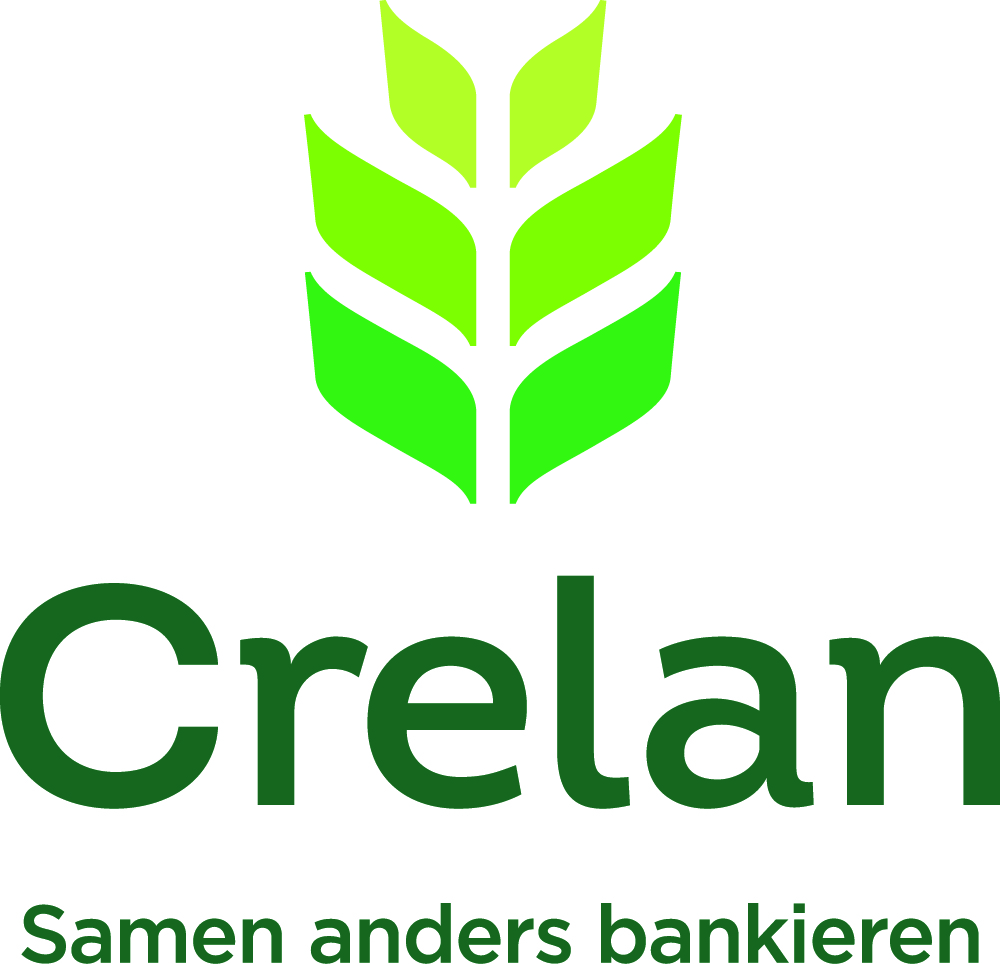 